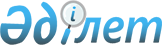 Аудандық мәслихаттың 2014 жылғы 24 желтоқсандағы № 29/208 "2015-2017 жылдарға арналған аудандық бюджет туралы" шешіміне өзгерістер енгізу туралыМаңғыстау облысы Бейнеу аудандық мәслихатының 2015 жылғы 29 қыркүйектегі № 35/247 шешімі. Маңғыстау облысы Әділет департаментінде 2015 жылғы 16 қазанда № 2846 болып тіркелді      РҚАО-ның ескертпесі.

      Құжаттың мәтінінде түпнұсқаның пунктуациясы мен орфографиясы сақталған.

      Қазақстан Республикасының 2008 жылғы 4 желтоқсандағы Бюджет кодексінің және «Қазақстан Республикасындағы жергілікті мемлекеттік басқару және өзін-өзі басқару туралы» 2001 жылғы 23 қаңтардағы Қазақстан Республикасының заңына сәйкес, Бейнеу аудандық мәслихаты ШЕШІМ ҚАБЫЛДАДЫ:



      1. Аудандық мәслихаттың 2014 жылғы 24 желтоқсандағы № 29/208 «2015-2017 жылдарға арналған аудандық бюджет туралы» шешіміне (нормативтік құқықтық актілерді мемлекеттік тіркеу Тізілімінде № 2575 болып тіркелген, «Әділет» ақпараттық – құқықтық жүйесінде 2015 жылғы 15 қаңтарда жарияланған) мынадай өзгерістер енгізілсін:



      1 тармақ мынадай редакцияда жазылсын:

      «1. 2015-2017 жылдарға арналған аудандық бюджет тиісінше 1 және  2 қосымшаларға сәйкес бекітілсін, оның ішінде 2015 жылға келесідей көлемдерде:

      1. кірістер – 9103322,0 мың теңге, оның ішінде:

      салықтық түсімдер бойынша – 2375737,0 мың теңге;

      салықтық емес түсімдер бойынша – 12565,0 мың теңге;

      негізгі капиталды сатудан түсетін түсімдер бойынша – 30626,0 мың теңге;

      трансферттер түсімі бойынша – 6684394,0 мың теңге;

      2. шығындар – 9215953,5 мың теңге;

      3. таза бюджеттік кредиттеу – 84346,0 мың теңге:

      бюджеттік кредиттер – 110001,0 мың теңге;

      бюджеттік кредиттерді өтеу – 25655,0 мың теңге;

      4.қаржы активтерімен операциялар бойынша сальдо – 0 теңге:

      қаржы активтерін сатып алу – 0 теңге;

      мемлекеттік қаржы активтерін сатудан түсетін түсімдер – 0 теңге;

      5. бюджет тапшылығы (профициті) – -196977,5 мың теңге;

      6. бюджет тапшылығын қаржыландыру (профицитін пайдалану) – 196977,5 мың теңге.».



      2. «Бейнеу аудандық мәслихатының аппараты» мемлекеттік мекемесі (Б.Түйешиев) осы шешімді әділет органдарында мемлекеттік тіркеуді, оның бұқаралық ақпарат құралдарында ресми жариялануын және «Қазақстан Республикасы Әділет министрлігінің Республикалық құқықтық ақпарат орталығы» шаруашылық жүргізу құқығындағы Республикалық мемлекеттік кәсіпорнының «Әділет» ақпараттық – құқықтық жүйесінде орналастырылуын қамтамасыз етсін.



      3. Көрсетілген шешімнің 1 қосымшасы осы шешімнің 1 қосымшасына сәйкес жаңа редакцияда жазылсын.



      4. Көрсетілген шешімнің 8 қосымшасы осы шешімнің 2 қосымшасына сәйкес жаңа редакцияда жазылсын.



      5. Осы шешімнің орындалысын бақылау аудан әкімінің орынбасары Қ.Әбілшеевке жүктелсін.



      6. Осы шешім 2015 жылдың 1 қаңтарынан бастап қолданысқа енгізілсін.      Сессия төрағасы                         Н.Хайруллаев

 

      Аудандық мәслихат 

      хатшысы                                 А.Ұлұқбанов      «КЕЛІСІЛДІ»

      «Бейнеу аудандық экономика және

      қаржы бөлімі» мемлекеттік мекемесі

      басшысының міндетін атқарушы

      Б.Б.Әзірханов

      29 қыркүйек 2015 жыл

Бейнеу аудандық мәслихатының

2015 жылғы 29 қыркүйектегі

№ 35/247 шешімге 1 қосымша 2015 жылға арналған аудандық бюджет

Бейнеу аудандық мәслихатының

2015 жылғы 29 қыркүйектегі

№ 35/247 шешімге 2 қосымша 2015 жылға арналған әрбір қаладағы ауданның, аудандық маңызы бар қаланың, кенттің, ауылдың, ауылдық округтің бюджеттік бағдарламаларының тізбесі
					© 2012. Қазақстан Республикасы Әділет министрлігінің «Қазақстан Республикасының Заңнама және құқықтық ақпарат институты» ШЖҚ РМК
				СанСынІшк СынЕрекАтауы
Сомасы, мың теңге1
2
3
1.КІРІСТЕР9 103 322,01САЛЫҚТЫҚ ТҮСІМДЕР2 375 737,001Табыс салығы544 604,02Жеке табыс салығы544 604,003Әлеуметтік салық476 352,01Әлеуметтік салық476 352,004Меншікке салынатын салықтар1 301 838,01Мүлікке салынатын салықтар1 234 351,03Жер салығы10 412,04Көлік құралдарына салынатын салық56 628,05Бірыңғай жер салығы447,005Тауарларға, жұмыстарға және қызметтерге салынатын ішкі салықтар40 553,02Акциздер5 262,03Табиғи және басқа да ресурстарды пайдаланғаны үшін түсетін түсімдер14 124,04Кәсіпкерлік және кәсіби қызметті жүргізгені үшін алынатын алымдар21 006,05Ойын бизнесіне салық161,007Басқа да салықтар433,01Басқа да салықтар433,008Заңдық мәнді іс-әрекеттерді жасағаны және (немесе) оған уәкілеттігі бар мемлекеттік органдар немесе лауазымды адамдар құжаттар бергені үшін алынатын міндетті төлемдер11 957,01Мемлекеттік баж11 957,02САЛЫҚТЫҚ ЕМЕС ТҮСІМДЕР12 565,001Мемлекеттік меншіктен түсетін кірістер10 136,01Мемлекеттік кәсіпорындардың таза кірісі бөлігінің түсімдері111,04Мемлекет меншігіндегі, заңды тұлғалардағы қатысу үлесіне кірістер50,05Мемлекет меншігіндегі мүлікті жалға беруден түсетін кірістер9 951,07Мемлекеттік бюджеттен берілген кредиттер бойынша сыйақылар24,002Мемлекеттік бюджеттен қаржыландырылатын мемлекеттік мекемелердің тауарларды (жұмыстарды, қызметтерді) өткізуінен түсетін түсімдер1,01Мемлекеттік бюджеттен қаржыландырылатын мемлекеттік мекемелердің тауарларды (жұмыстарды, қызметтерді) өткізуінен түсетін түсімдер1,004Мемлекеттік бюджеттен қаржыландырылатын, сондай-ақ Қазақстан Республикасы Ұлттық Банкінің бюджетінен (шығыстар сметасынан) ұсталатын және қаржыландырылатын мемлекеттік мекемелер салатын айыппұлдар, өсімпұлдар, санкциялар, өндіріп алулар915,01Мұнай секторы ұйымдарынан түсетін түсімдерді қоспағанда, мемлекеттік бюджеттен қаржыландырылатын, сондай-ақ Қазақстан Республикасы Ұлттық Банкінің бюджетінен (шығыстар сметасынан) ұсталатын және қаржыландырылатын мемлекеттік мекемелер салатын айыппұлдар, өсімпұлдар, санкциялар, өндіріп алулар915,006Басқа да салықтық емес түсiмдер1 513,01Басқа да салықтық емес түсiмдер1 513,03НЕГІЗГІ КАПИТАЛДЫ САТУДАН ТҮСЕТІН ТҮСІМДЕР30 626,001Мемлекеттік мекемелерге бекітілген мемлекеттік мүлікті сату3 021,01Мемлекеттік мекемелерге бекітілген мемлекеттік мүлікті сату3 021,003Жерді және материалдық емес активтерді сату27 605,01Жерді сату27 605,04ТРАНСФЕРТТЕРДІҢ ТҮСІМДЕРІ6 684 394,002Мемлекеттік басқарудың жоғары тұрған органдарынан түсетін трансферттер6 684 394,02Облыстық бюджеттен түсетін трансферттер6 684 394,0Ф. топ
Әкімші
Бағ
Кіші бағ
Атауы
Сомасы, мың теңге
1
2
3
2. ШЫҒЫНДАР9 215 953,501Жалпы сипаттағы мемлекеттiк қызметтер276 728,0112Аудан (облыстық маңызы бар қала) мәслихатының аппараты12 813,0001Аудан (облыстық маңызы бар қала) мәслихатының қызметін қамтамасыз ету жөніндегі қызметтер12 813,0122Аудан (облыстық маңызы бар қала) әкімінің аппараты126 114,0001Аудан (облыстық маңызы бар қала) әкімінің қызметін қамтамасыз ету жөніндегі қызметтер126 114,0123Қаладағы аудан, аудандық маңызы бар қала, кент, ауыл, ауылдық округ әкімінің аппараты102 522,0001Қаладағы аудан, аудандық маңызы бар қала, кент, ауыл, ауылдық округ әкімінің қызметін қамтамасыз ету жөніндегі қызметтер102 522,0Бейнеу селосы әкімінің аппараты25 513,0Боранқұл селолық округі әкімінің аппараты10 821,0Сам селолық округі әкімінің аппараты6 809,0Ноғайты селолық округі әкімінің аппараты6 032,0Тұрыш ауылдық округі әкімінің аппараты7 722,0Төлеп селолық округі әкімінің аппараты7 433,0Ақжігіт селолық округі әкімінің аппараты9 539,0Сыңғырлау селолық округі әкімінің аппараты7 247,0Есет селолық округі әкімінің аппараты7 114,0Сарға селолық округі әкімінің аппараты7 506,0Тәжен ауылы әкімінің аппараты6 786,0459Ауданның (облыстық маңызы бар қаланың) экономика және қаржы бөлімі868,0003Салық салу мақсатында мүлікті бағалауды жүргізу868,0458Ауданның (облыстық маңызы бар қаланың) тұрғын үй-коммуналдық шаруашылығы, жолаушылар көлігі және автомобиль жолдары бөлімі16 508,0001Жергілікті деңгейде тұрғын үй-коммуналдық шаруашылығы, жолаушылар көлігі және автомобиль жолдары саласындағы мемлекеттік саясатты іске асыру жөніндегі қызметтер10 967,0013Мемлекеттік органның күрделі шығыстары5 541,0459Ауданның (облыстық маңызы бар қаланың) экономика және қаржы бөлімі17 903,0001Ауданның (облыстық маңызы бар қаланың) экономикалық саясаттын қалыптастыру мен дамыту, мемлекеттік жоспарлау, бюджеттік атқару және коммуналдық меншігін басқару саласындағы мемлекеттік саясатты іске асыру жөніндегі қызметтер 17 903,002Қорғаныс4 916,0122Аудан (облыстық маңызы бар қала) әкімінің аппараты4 916,0005Жалпыға бірдей әскери міндетті атқару шеңберіндегі іс-шаралар4 916,003Қоғамдық тәртіп, қауіпсіздік, құқықтық, сот, қылмыстық-атқару қызметі17 883,0458Ауданның (облыстық маңызы бар қаланың) тұрғын үй-коммуналдық шаруашылығы, жолаушылар көлігі және автомобиль жолдары бөлімі12 729,0021Елдi мекендерде жол қозғалысы қауiпсiздiгін қамтамасыз ету12 729,0499Ауданның (облыстық маңызы бар қаланың) азаматтық хал актілерін тіркеу бөлімі 5 154,0001Жергілікті деңгейде азаматтық хал актілерін тіркеу саласындағы мемлекеттік саясатты іске асыру жөніндегі қызметтер5 154,004Білім беру4 741 456,0464Ауданның (облыстық маңызы бар қаланың) білім бөлімі3 789 054,0009Мектепке дейінгі тәрбие мен оқыту ұйымдарының қызметін қамтамасыз ету323 062,0040Мектепке дейінгі білім беру ұйымдарында мемлекеттік білім беру тапсырысын іске асыруға246 376,0003Жалпы білім беру3 139 223,0006Балаларға қосымша білім беру 80 393,0465Ауданның (облыстық маңызы бар қаланың) дене шынықтыру және спорт бөлімі17 180,0017Балалар мен жасөспірімдерге спорт бойынша қосымша білім беру17 180,0464Ауданның (облыстық маңызы бар қаланың) білім бөлімі101 389,0001Жергілікті деңгейде білім беру саласындағы мемлекеттік саясатты іске асыру жөніндегі қызметтер14 403,0005Ауданның (облыстық маңызы бар қаланың) мемлекеттік білім беру мекемелер үшін оқулықтар мен оқу-әдiстемелiк кешендерді сатып алу және жеткізу52 032,0007Аудандық (қалалалық) ауқымдағы мектеп олимпиадаларын және мектептен тыс іс-шараларды өткiзу12 792,0015Жетім баланы (жетім балаларды) және ата-аналарының қамқорынсыз қалған баланы (балаларды) күтіп-ұстауға қамқоршыларға (қорғаншыларға) ай сайынға ақшалай қаражат төлемі11 908,0067Ведомстволық бағыныстағы мемлекеттік мекемелерінің және ұйымдарының күрделі шығыстары10 254,0467Ауданның (облыстық маңызы бар қаланың) құрылыс бөлімі833 833,0037Білім беру объектілерін салу және реконструкциялау833 833,006Әлеуметтiк көмек және әлеуметтiк қамсыздандыру402 240,4451Ауданның (облыстық маңызы бар қаланың) жұмыспен қамту және әлеуметтік бағдарламалар бөлімі401 787,4002Жұмыспен қамту бағдарламасы75 905,0004Ауылдық жерлерде тұратын денсаулық сақтау, білім беру, әлеуметтік қамтамасыз ету, мәдениет, спорт және ветеринар мамандарына отын сатып алуға Қазақстан Республикасының заңнамасына сәйкес әлеуметтік көмек көрсету41 891,0005Мемлекеттік атаулы әлеуметтік көмек 18 273,0007Жергілікті өкілетті органдардың шешімі бойынша мұқтаж азаматтардың жекелеген топтарына әлеуметтік көмек190 868,0010Үйден тәрбиеленіп оқытылатын мүгедек балаларды материалдық қамтамасыз ету4 384,0014Мұқтаж азаматтарға үйде әлеуметтiк көмек көрсету10 415,401618 жасқа дейінгі балаларға мемлекеттік жәрдемақылар8 546,0017Мүгедектерді оңалту жеке бағдарламасына сәйкес, мұқтаж мүгедектерді міндетті гигиеналық құралдармен және ымдау тілі мамандарының қызмет көрсетуін, жеке көмекшілермен қамтамасыз ету 23 093,0023Жұмыспен қамту орталықтарының қызметін қамтамасыз ету504,0052Ұлы Отан соғысындағы Жеңістің жетпіс жылдығына арналған іс-шараларды өткізу2 921,0001Жергілікті деңгейде халық үшін әлеуметтік бағдарламаларды жұмыспен қамтуды қамтамасыз етуді іске асыру саласындағы мемлекеттік саясатты іске асыру жөніндегі қызметтер 23 370,0011Жәрдемақыларды және басқа да әлеуметтік төлемдерді есептеу, төлеу мен жеткізу бойынша қызметтерге ақы төлеу1 432,0021Мемлекеттік органның күрделі шығыстары 185,0458Ауданның (облыстық маңызы бар қаланың) тұрғын үй-коммуналдық шаруашылығы, жолаушылар көлігі және автомобиль жолдары бөлімі453,0050Мүгедектердің құқықтарын қамтамасыз ету және өмір сүру сапасын жақсарту жөніндегі іс-шаралар жоспарын іске асыру453,007Тұрғын үй-коммуналдық шаруашылық2 994 547,0123Қаладағы аудан, аудандық маңызы бар қала, кент, ауыл, ауылдық округ әкімінің аппараты9 457,0027Жұмыспен қамту 2020 жол картасы бойынша қалаларды және ауылдық елді мекендерді дамыту шеңберінде объектілерді жөндеу және абаттандыру9 457,0464Ауданның (облыстық маңызы бар қаланың) білім бөлімі2 045,0026Жұмыспен қамту 2020 жол картасы бойынша қалаларды және ауылдық елді мекендерді дамыту шеңберінде объектілерді жөндеу2 045,0467Ауданның (облыстық маңызы бар қаланың) құрылыс бөлімі2 866 118,0003Коммуналдық тұрғын үй қорының тұрғын үйін жобалау және (немесе) салу, реконструкциялау 32 899,0004Инженерлік-коммуникациялық инфрақұрылымды жобалау, дамыту және (немесе) жайластыру80 321,0005Коммуналдық шаруашылығын дамыту36 984,0006Сумен жабдықтау және су бұру жүйесін дамыту 1 126,0058Елді мекендердегі сумен жабдықтау және су бұру жүйелерін дамыту2 714 788,0123Қаладағы аудан, аудандық маңызы бар қала, кент, ауыл, ауылдық округ әкімінің аппараты116 927,0008Елді мекендердегі көшелерді жарықтандыру46 261,0Бейнеу селосы әкімінің аппараты45 061,0Боранқұл селолық округі әкімінің аппараты950,0Есет селолық округі әкімінің аппараты250,0009Елді мекендердің санитариясын қамтамасыз ету40 287,0Бейнеу селосы әкімінің аппараты40 287,0011Елді мекендерді абаттандыру мен көгалдандыру30 379,0Бейнеу селосы әкімінің аппараты30 379,008Мәдениет, спорт, туризм және ақпараттық кеңістiк215 619,0478Ауданның (облыстық маңызы бар қаланың) ішкі саясат, мәдениет және тілдерді дамыту бөлімі34 995,0009Мәдени-демалыс жұмысын қолдау34 995,0802Ауданның (облыстық маңызы бар қаланың) мәдениет, дене шынықтыру және спорт бөлімі73 816,0005Мәдени-демалыс жұмысын қолдау73 816,0465Ауданның (облыстық маңызы бар қаланың) дене шынықтыру және спорт бөлімі 5 482,4001Жергілікті деңгейде дене шынықтыру және спорт саласындағы мемлекеттік саясатты іске асыру жөніндегі қызметтер2 176,9006Аудандық (облыстық маңызы бар қалалық) деңгейде спорттық жарыстар өткiзу315,8007Әртүрлi спорт түрлерi бойынша аудан (облыстық маңызы бар қала) құрама командаларының мүшелерiн дайындау және олардың облыстық спорт жарыстарына қатысуы2 989,7802Ауданның (облыстық маңызы бар қаланың) мәдениет, дене шынықтыру және спорт бөлімі29 152,5006Ұлттық және бұқаралық спорт түрлерін дамыту24 458,0007Аудандық (облыстық маңызы бар қалалық) деңгейде спорттық жарыстар өткiзу1 684,2008Әртүрлi спорт түрлерi бойынша аудан (облыстық маңызы бар қала) құрама командаларының мүшелерiн дайындау және олардың облыстық спорт жарыстарына қатысуы3 010,3470Ауданның (облыстық маңызы бар қаланың) ішкі саясат және тілдерді дамыту бөлімі15 794,5001Жергiлiктi деңгейде ақпарат, мемлекеттілікті нығайту және азаматтардың әлеуметтік оптимизімін қалыптастыру саласындағы мемлекеттік саясатты іске асыру жөніндегі қызметтер6 662,5004Жастар саясаты саласында іс-шараларды іске асыру7 852,0005Мемлекеттік ақпараттық саясат жүргізу жөніндегі қызметтер1 280,0478Ауданның (облыстық маңызы бар қаланың) ішкі саясат, мәдениет және тілдерді дамыту бөлімі20 296,2007Аудандық (қалалық) кiтапханалардың жұмыс iстеуi13 551,2001Ақпаратты, мемлекеттілікті нығайту және азаматтардың әлеуметтік сенімділігін қалыптастыру саласында жергілікті деңгейде мемлекеттік саясатты іске асыру жөніндегі қызметтер2 882,5004Жастар саясаты саласында іс-шараларды іске асыру3 862,5802Ауданның (облыстық маңызы бар қаланың) мәдениет, дене шынықтыру және спорт бөлімі36 082,4004Аудандық (қалалық) кiтапханалардың жұмыс iстеуi29 571,3001Жергілікті деңгейде мәдениет, дене шынықтыру және спорт саласында мемлекеттік саясатты іске асыру жөніндегі қызметтер6 511,110Ауыл, су, орман, балық шаруашылығы, ерекше қорғалатын табиғи аумақтар, қоршаған ортаны және жануарлар дүниесін қорғау, жер қатынастары70 543,0459Ауданның (облыстық маңызы бар қаланың) экономика және қаржы бөлімі12 823,0099Мамандардың әлеуметтік көмек көрсетуі жөніндегі шараларды іске асыру12 823,0474Ауданның (облыстық маңызы бар қаланың) ауыл шаруашылығы және ветеринария бөлімі16 916,0001Жергілікті деңгейде ауыл шаруашылығы және ветеринария саласындағы мемлекеттік саясатты іске асыру жөніндегі қызметтер11 049,0005Мал көмінділерінің (биотермиялық шұңқырлардың) жұмыс істеуін қамтамасыз ету1 600,0007Қаңғыбас иттер мен мысықтарды аулауды және жоюды ұйымдастыру 3 450,0012Ауыл шаруашылығы жануарларын сәйкестендіру жөніндегі іс-шараларды өткізу817,0463Ауданның (облыстық маңызы бар қаланың) жер қатынастары бөлімі8 704,0001Аудан (облыстық маңызы бар қала) аумағында жер қатынастарын реттеу саласындағы мемлекеттік саясатты іске асыру жөніндегі қызметтер8 014,0006Аудандардың, облыстық маңызы бар, аудандық маңызы бар қалалардың, кенттердiң, ауылдардың, ауылдық округтердiң шекарасын белгiлеу кезiнде жүргiзiлетiн жерге орналастыру690,0474Ауданның (облыстық маңызы бар қаланың) ауыл шаруашылығы және ветеринария бөлімі32 100,0013Эпизоотияға қарсы іс-шаралар жүргізу32 100,011Өнеркәсіп, сәулет, қала құрылысы және құрылыс қызметі17 491,0466Ауданның (облыстық маңызы бар қаланың) сәулет, қала құрылысы және құрылыс бөлімі3 385,6001Құрылыс, облыс қалаларының, аудандарының және елді мекендерінің сәулеттік бейнесін жақсарту саласындағы мемлекеттік саясатты іске асыру және ауданның (облыстық маңызы бар қаланың) аумағын оңтайла және тиімді қала құрылыстық игеруді қамтамасыз ету жөніндегі қызметтер 3 385,6467Ауданның (облыстық маңызы бар қаланың) құрылыс бөлімі7 499,4001Жергілікті деңгейде құрылыс саласындағы мемлекеттік саясатты іске асыру жөніндегі қызметтер7 499,4468Ауданның (облыстық маңызы бар қаланың) сәулет және қала құрылысы бөлімі6 606,0001Жергілікті деңгейде сәулет және қала құрылысы саласындағы мемлекеттік саясатты іске асыру жөніндегі қызметтер6 606,012Көлiк және коммуникация411 112,0123Қаладағы аудан, аудандық маңызы бар қала, кент, ауыл, ауылдық округ әкімінің аппараты290 752,0012Аудандық маңызы бар қалаларда, кенттерде, ауылдарда, ауылдық округтерде автомобиль жолдарын инфрақұрылымын дамыту283 463,0013Аудандық маңызы бар қалаларда, кенттерде, ауылдарда, ауылдық округтерде автомобиль жолдарының жұмыс істеуін қамтамасыз ету7 289,0458Ауданның (облыстық маңызы бар қаланың) тұрғын үй-коммуналдық шаруашылығы, жолаушылар көлігі және автомобиль жолдары бөлімі120 360,0022Көлік инфрақұрылымын дамыту96 585,0023Автомобиль жолдарының жұмыс істеуін қамтамасыз ету23 775,013Басқалар63 152,0469Ауданның (облыстық маңызы бар қаланың) кәсіпкерлік бөлімі16 264,0001Жергілікті деңгейде кәсіпкерлікті дамыту саласындағы мемлекеттік саясатты іске асыру жөніндегі қызметтер7 730,0003Кәсіпкерлік қызметті қолдау 8 534,0123Қаладағы аудан, аудандық маңызы бар қала, кент, ауыл, ауылдық округ әкімінің аппараты46 888,0040«Өңірлерді дамыту» Бағдарламасы шеңберінде өңірлерді экономикалық дамытуға жәрдемдесу бойынша шараларды іске асыру46 888,014Борышқа қызмет көрсету24,0459Ауданның (облыстық маңызы бар қаланың) экономика және қаржы бөлімі24,0021Жергілікті атқарушы органдардың облыстық бюджеттен қарыздар бойынша сыйақылар мен өзге де төлемдерді төлеу бойынша борышына қызмет көрсету 24,015Трансферттер242,1459Ауданның (облыстық маңызы бар қаланың) экономика және қаржы бөлімі242,1006Нысаналы пайдаланылмаған (толық пайдаланылмаған) трансферттерді қайтару242,13. ТАЗА БЮДЖЕТТІК КРЕДИТТЕУ84 346,0Бюджеттік кредиттер110 001,010Ауыл, су, орман, балық шаруашылығы, ерекше қорғалатын табиғи аумақтар, қоршаған ортаны және жануарлар дүниесін қорғау, жер қатынастары110 001,0459Ауданның (облыстық маңызы бар қаланың) экономика және қаржы бөлімі110 001,0018Мамандарды әлеуметтік қолдау шараларын іске асыруға берілетін бюджеттік кредиттер110 001,0Бюджеттік кредиттерді өтеу25 655,05Бюджеттiк кредиттердi өтеу25 655,001Бюджеттік кредиттерді өтеу25 655,01Мемлекеттік бюджеттен берілген бюджеттік кредиттерді өтеу25 655,04. ҚАРЖЫ АКТИВТЕРІМЕН ОПЕРАЦИЯЛАР БОЙЫНША САЛЬДО0,0Қаржы активтерін сатып алу0,0Мемлекеттік қаржы активтерін сатудан түсетін түсімдер0,05. БЮДЖЕТ ТАПШЫЛЫҒЫ (ПРОФИЦИТІ)-196 977,56. БЮДЖЕТ ТАПШЫЛЫҒЫН ҚАРЖЫЛАНДЫРУ (ПРОФИЦИТІН ПАЙДАЛАНУ) 196 977,5Қарыздар түсімі110 001,07Қарыздар түсімі110 001,001Мемлекеттік ішкі қарыздар110 001,02Қарыз алу келісім-шарттары110 001,0Қарыздарды өтеу25 655,016Қарыздарды өтеу25 655,0459Ауданның (облыстық маңызы бар қаланың) экономика және қаржы бөлімі25 655,0005Жергілікті атқарушы органның жоғары тұрған бюджет алдындағы борышын өтеу25 655,0Бюджет қаражатының пайдаланылатын қалдықтары112 631,58Бюджет қаражатының пайдаланылатын қалдықтары112 631,501Бюджет қаражаты қалдықтары112 631,51Бюджет қаражатының бос қалдықтары112 631,5функӘкiмБағдарАтауы
ционалшілікламадық топ1Жалпы сипаттағы мемлекеттiк қызметтер 123Бейнеу селосы әкімінің аппараты001Бейнеу селосы әкімі аппаратының қызметін қамтамасыз ету123Боранкұл селолық округі әкімінің аппараты001Боранкұл селолық округі әкімі аппаратының қызметін қамтамасыз ету123Ақжігіт селолық округі әкімінің аппараты001Ақжігіт селолық округі әкімі аппаратының қызметін қамтамасыз ету123Сыңғырлау селолық округі әкімінің аппараты001Сыңғырлау селолық округі әкімі аппаратының қызметін қамтамасыз ету123Сарға селолық округі әкімінің аппараты001Сарға селолық округі әкімі аппаратының қызметін қамтамасыз ету123Төлеп селолық округі әкімінің аппараты001Төлеп селолық округі әкімі аппаратының қызметін қамтамасыз ету123Тұрыш ауылдық округі әкімінің аппараты001Тұрыш ауылдық округі әкімі аппаратының қызметін қамтамасыз ету123Сам селолық округі әкімінің аппараты001Сам селолық округі әкімі аппаратының қызметін қамтамасыз ету123Есет селолық округі әкімінің аппараты001Есет селолық округі әкімі аппаратының қызметін қамтамасыз ету123Ноғайты селолық округі әкімінің аппараты001Ноғайты селолық округі әкімі аппаратының қызметін қамтамасыз ету123Тәжен ауылы әкімінің аппараты001Тәжен ауылы әкімі аппаратының қызметін қамтамасыз ету7Тұрғын-үй коммуналдық шаруашылық123Бейнеу селосы әкімінің аппараты008Елді мекендердің көшелерін жарықтандыру123Боранкұл селолық округі әкімінің аппараты008Елді мекендердің көшелерін жарықтандыру123Есет селолық округі әкімінің аппараты008Елді мекендердің көшелерін жарықтандыру123Бейнеу селосы әкімінің аппараты009Елді мекендердің санитариясын қамтамасыз ету123Бейнеу селосы әкімінің аппараты011Елді мекендерді абаттандыру мен көгалдандыру12Көлiк және коммуникация123Бейнеу селосы әкімінің аппараты012Аудандық маңызы бар қалаларда, кенттерде, ауылдарда, ауылдық округтерде автомобиль жолдарын инфрақұрылымын дамыту123Бейнеу селосы әкімінің аппараты013Аудандық маңызы бар қалаларда, кенттерде, ауылдарда, ауылдық округтерде автомобиль жолдарының жұмыс істеуін қамтамасыз ету13Басқалар123Бейнеу селосы әкімінің аппараты040«Өңірлерді дамыту» Бағдарламасы шеңберінде өңірлерді экономикалық дамытуға жәрдемдесу бойынша шараларды іске асыру123Ақжігіт селолық округі әкімінің аппараты040«Өңірлерді дамыту» Бағдарламасы шеңберінде өңірлерді экономикалық дамытуға жәрдемдесу бойынша шараларды іске асыру123Сарға селолық округі әкімінің аппараты040«Өңірлерді дамыту» Бағдарламасы шеңберінде өңірлерді экономикалық дамытуға жәрдемдесу бойынша шараларды іске асыру